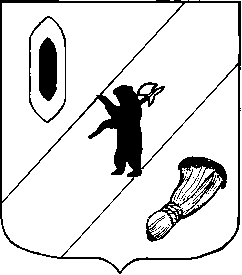 АДМИНИСТРАЦИЯ  ГАВРИЛОВ-ЯМСКОГОМУНИЦИПАЛЬНОГО РАЙОНАПОСТАНОВЛЕНИЕ26.11.2014   № 1695О внесении изменений в постановление Администрации Гаврилов-Ямскогомуниципального района от 09.03.2011  № 302В целях приведения нормативной правовой базы в соответствие с приказом Министерства финансов Российской федерации от 28.07.2010 №81н «О требованиях к плану финансово-хозяйственной деятельности государственного (муниципального) учреждения», руководствуясь статьёй  31 Устава  Гаврилов-Ямского муниципального района,АДМИНИСТРАЦИЯ МУНИЦИПАЛЬНОГО РАЙОНА ПОСТАНОВЛЯЕТ: 	1. Внести  изменения в постановление Администрации Гаврилов-Ямского муниципального района от 09.03.2011 №302 «О Порядке составления и утверждения плана финансово-хозяйственной деятельности учреждений Гаврилов-Ямского муниципального района», изложив Приложение к постановлению в новой редакции (Приложение). 2. Разместить постановление на официальном сайте Администрации Гаврилов-Ямского муниципального района в сети Интернет.3. Контроль за исполнением постановления возложить на начальника Управления финансов Администрации Гаврилов-Ямского муниципального района Баранову Е.В.4.  Постановление вступает в силу с  момента подписания. Глава Администрациимуниципального района					В.И.СеребряковПриложение 							к постановлению Администрации							муниципального района							 от 26.11.2014   № 1695Порядок составления и утверждения плана финансово-хозяйственной деятельности учрежденийГаврилов-Ямского муниципального районаОбщие положенияНастоящий Порядок разработан с целью обеспечения единого подхода к составлению и утверждению планов финансово-хозяйственной деятельности муниципальных учреждений Гаврилов-Ямского муниципального района (далее – План).Муниципальные бюджетные и автономные учреждения Гаврилов-Ямского муниципального района (далее – учреждения) составляют и утверждают План в соответствии с настоящим Порядком.Отраслевой орган Администрации Гаврилов-Ямского муниципального района, осуществляющий функции и полномочия учредителя (далее – Орган, осуществляющий функции и полномочия учредителя),   вправе установить особенности составления и утверждения Плана для  учреждений, находящихся в его функциональном  подчинении, предусмотреть дополнительную детализацию показателей Плана, в том числе по временному интервалу (поквартально, помесячно).План составляется в соответствии с решением Собрания представителей Гаврилов-Ямского муниципального района о бюджете муниципального района на очередной финансовый год и плановый период.Порядок составления ПланаПлан составляется муниципальным  учреждением по форме согласно приложению 1 к Порядку, на этапе формирования проекта  бюджета Гаврилов-Ямского муниципального района на очередной финансовый год и плановый период в рублях с точностью до двух знаков после запятой. План содержит следующие части:- заголовочную;- содержательную;- оформляющую.2.2. В заголовочной части Плана  указываются:- гриф утверждения документа, содержащий наименование должности, подпись (с расшифровкой) лица, уполномоченного утверждать План, и дату утверждения;- наименование документа;- дата составления документа;- наименование учреждения;- наименование Органа, осуществляющего функции и полномочия учредителя;- дополнительные реквизиты, идентифицирующие учреждение (адрес фактического местоположения, идентификационный номер налогоплательщика (ИНН) и значение кода причины постановки на учёт (КПП) учреждения);- финансовый год и плановый период, на которые представлены содержащиеся в документе сведения;- наименование единиц измерения показателей, включаемых в План и их коды по Общероссийскому классификатору единиц измерения (ОКЕИ) и (или) Общероссийскому классификатору валют (ОКВ).2.3. Содержательная часть Плана состоит из текстовой (описательной) и табличной частей.2.3.1. В текстовой (описательной) части Плана указываются:- цели деятельности учреждения  в соответствии с федеральными,  законами Ярославской области, иными нормативными правовыми актами и уставом учреждения;- виды деятельности учреждения, относящиеся к его основным видам деятельности в соответствии с уставом учреждения;-перечень услуг (работ), относящихся в соответствии с уставом  к основным видам деятельности учреждения, предоставление которых для физических и (или) юридических лиц осуществляется за плату.2.3.2. В табличной части Плана указываются:- общая балансовая стоимость недвижимого муниципального имущества на дату составления Плана (в разрезе стоимости имущества, закреплённого Администрацией муниципального района за учреждением на праве оперативного управления; приобретённого за счёт выделенных Администрацией муниципального района средств; приобретённого учреждением за счёт доходов, полученных от иной приносящей доход деятельности);- общая балансовая стоимость движимого муниципального имущества на дату составления Плана, в том числе балансовая стоимость особо ценного движимого имущества;- количество объектов недвижимого имущества, закреплённого за учреждением (зданий, строений, помещений) на дату составления Плана;- общая площадь объектов недвижимого имущества, закреплённая  за учреждением, на дату составления Плана, в том числе площадь недвижимого имущества, переданного (планируемого к передаче) в аренду, на дату составления Плана;- показатели финансового состояния учреждения (данные о нефинансовых и финансовых активах, обязательствах на последнюю отчетную дату, предшествующую дате составления Плана);- плановые показатели по поступлениям и выплатам учреждения;- иная информация по решению Органа, осуществляющего функции и полномочия учредителя.2.4. Показатели Плана по поступлениям и выплатам, включённые в табличную часть Плана, составляются учреждением на этапе формирования проекта бюджета на очередной финансовый год и плановый период, исходя из представленной Управлением финансов Администрации Гаврилов-Ямского муниципального района информации о планируемых объемах расходных обязательств:- субсидий на финансовое обеспечение выполнения муниципального задания  (далее – муниципальное  задание);- субсидий, предоставляемых в соответствии с абзацем вторым пункта 1 статьи 78.1 Бюджетного кодекса Российской Федерации;  - субсидий на осуществление капитальных вложений в объекты капитального строительства муниципальной собственности или приобретение объектов недвижимого имущества в муниципальную собственность;- грантов в форме субсидий, в том числе предоставляемых по результатам конкурсов;- публичных обязательств перед физическими лицами в денежной форме, полномочия по исполнению которых от имени Администрации Гаврилов-Ямского муниципального района планируется передать в установленном порядке учреждению.2.5. Плановые показатели по поступлениям формируются учреждением на очередной финансовый год и плановый период с указанием по годам в разрезе:- субсидий на финансовое обеспечение и выполнение муниципального задания в соответствии с соглашением о порядке и условиях предоставления субсидии на финансовое обеспечение выполнения муниципального задания;- субсидий, предоставляемых в соответствии с абзацем вторым пункта 1 статьи 78.1 Бюджетного кодекса Российской Федерации;- субсидий на осуществление капитальных вложений в объекты капитального строительства муниципальной собственности или приобретение объектов недвижимого имущества в муниципальную собственность;- грантов в форме субсидий, в том числе предоставляемых по результатам конкурсов;- поступлений от оказания учреждением услуг (выполнения работ), относящихся в соответствии с уставом учреждения к его основным видам деятельности, предоставление которых для физических и юридических лиц осуществляется на платной основе, а также поступлений от иной приносящей доход деятельности рассчитываются из планируемого объёма оказания услуг (выполнения работ) и планируемой стоимости их реализации;- поступлений от реализации ценных бумаг (для муниципальных автономных учреждений, а также муниципальных бюджетных учреждений в случаях, установленных федеральными законами).Справочно указываются суммы публичных обязательств перед физическим лицом, подлежащих исполнению в денежной форме, полномочия по исполнению которых от имени Администрации Гаврилов-Ямского муниципального района передаются в установленном порядке учреждению, а также средства, поступившие во временное распоряжение учреждения.2.6. Плановые показатели по выплатам формируются учреждением в соответствии с настоящим Порядком в разрезе выплат на:- оплату труда и начисления на выплаты по оплате труда;- услуги связи;- транспортные услуги;- коммунальные услуги;- арендную плату за пользованием имуществом;- услуги по содержанию имущества;- прочие услуги;- безвозмездные перечисления муниципальным организациям;- пособия по социальной помощи населению;- приобретение основных средств;- приобретение нематериальных активов;- приобретение материальных запасов;- приобретение ценных бумаг (для муниципальных автономных учреждений, а также муниципальных бюджетных учреждений в случаях, установленных федеральными законами);- прочие расходы;- иные выплаты, не запрещённые законодательством Российской Федерации.Орган, осуществляющий функции и полномочия учредителя,  вправе предусматривать для  учреждений, находящихся в его функциональном подчинении,  дополнительную детализацию плановых показателей по выплатам до уровня групп и статей классификации операций сектора государственного управления бюджетной классификации Российской Федерации, а по группе «Поступления нефинансовых активов» - с указанием кода группы классификации операций сектора государственного управления. 2.7. Общая сумма расходов бюджетного учреждения на закупки товаров, работ, услуг, отражённая в Плане, подлежит детализации в плане закупок товаров, работ, услуг для обеспечения муниципальных нужд, формируемом в соответствии с законодательством Российской Федерации о контрактной системе в сфере закупок товаров, работ, услуг для обеспечения муниципальных нужд.2.8. При принятии Органом, осуществляющим функции и полномочия учредителя, решения о раздельном формировании плановых показателей по выплатам, связанным с выполнением учреждением муниципального задания, объёмы указанных выплат в пределах общего объёма субсидии на выполнение муниципального задания могут рассчитываться с превышением нормативных затрат, определённых в порядке, установленном Администрацией Гаврилов-Ямского муниципального района в соответствии с пунктом 4 статьи 69.2 Бюджетного кодекса Российской Федерации.2.9. При предоставлении учреждению субсидии, в соответствии с абзацем вторым пункта 1 статьи 78.1 Бюджетного кодекса Российской Федерации, субсидии на осуществление капитальных вложений в объекты капитального строительства муниципальной собственности или приобретение объектов недвижимого имущества в муниципальную собственность (далее – целевая субсидия) учреждение составляет и представляет органу, осуществляющему функции и полномочия учредителя, Сведения об операциях с целевыми субсидиями, предоставленными муниципальному учреждению (код формы документа по Общероссийскому классификатору управленческой документации 0501016) (далее – Сведения), по форме согласно приложению 2 к Порядку. Сведения направляются Органу, осуществляющему функции и полномочия учредителя, и в Управление финансов Администрации Гаврилов-Ямского муниципального района в двух экземплярах.При составлении Сведений в них необходимо указывать:в графе 1 - наименование целевой субсидии с указанием цели, на осуществление которой предоставляется целевая субсидия;в графе 2 - аналитический код, присвоенный учредителем для учета операций с целевой субсидией (далее - код субсидии);в графе 3 – код классификации операций сектора государственного управления, исходя из экономического содержания планируемых поступлений и выплат;в графах 4, 5 – неиспользованные на начало текущего финансового года остатки целевых субсидий, на суммы которых подтверждена в установленном порядке потребность в направлении их на те же цели в разрезе кодов субсидий по каждой субсидии, с отражением в графе 4 кода субсидии, в случае, если коды субсидии, присвоенные для учета операций с целевой субсидией в прошлые годы и в новом финансовом году, различаются, в графе 5 – суммы разрешенного к использованию остатка;в графе 6,7 – суммы возврата дебиторской задолженности прошлых лет, на которые подтверждена в установленном порядке потребность в направлении их на те же цели, с отражением в графе 6 кода субсидии, в случае, если коды субсидии, присвоенные для учёта операций с целевой субсидией в прошлые годы и в новом финансовом году, различаются, в графе 7 – разрешение к использованию суммы;  в графе 8 – сумма планируемых на текущий финансовый год поступлений целевых субсидий;в графе 9 – сумма планируемых на текущий финансовый год выплат, источником финансового обеспечения которых являются целевые субсидии. Плановые показатели по выплатам могут быть детализированы до уровня групп и статей классификации операций сектора государственного управления бюджетной классификации Российской Федерации, а по группе «Поступление нефинансовых активов» - с указанием кода группы классификации операций сектора государственного управления.В случае если учреждению предоставляется несколько целевых субсидий, показатели Сведений формируются по каждой целевой субсидии без формирования группировочных итогов. Формирование объемов планируемых выплат, указанных в Сведениях, осуществляется в соответствии с нормативным правовым актом, устанавливающим порядок предоставления целевой субсидии из соответствующего бюджета.2.10. Объёмы планируемых выплат, источником финансового обеспечения которых являются поступления от оказания учреждениями услуг (выполнения работ), относящихся в соответствии с уставом к его основным видам деятельности, предоставление которых для физических и юридических лиц осуществляется на платной основе, формируется учреждением в соответствии с порядком определения платы, установленным органом, осуществляющим функции и полномочия учредителя.2.11. Орган, осуществляющий функции и полномочия учредителя, вправе установить для учреждения формирование плановых поступлений и соответствующих им плановых выплат, в том числе в разрезе видов услуг (работ).Порядок утверждения Плана3.1. После утверждения в установленном порядке решения Собрания представителей о бюджете муниципального района на  очередной финансовый год и плановый период План и Сведения при необходимости уточняется учреждением  и направляется на утверждение. Уточнения показателей Плана, связанных с принятием решения Собрания представителей Гаврилов-Ямского муниципального района о  бюджете муниципального района на очередной финансовый год и плановый период, осуществляется учреждением не позднее одного месяца после принятия указанного решения Собрания представителей Гаврилов-Ямского муниципального района.Уточнение показателей Плана, связанных с выполнением муниципального задания, осуществляется с учетом показателей утвержденного муниципального задания и размера субсидии на выполнение муниципального задания.3.2.  План и Сведения подписываются руководителем учреждения (уполномоченным им лицом), утверждаются руководителем  Органа, осуществляющего функции и полномочия учредителя. План муниципального автономного учреждения (изменения в него), согласовывается Председателем  Наблюдательного совета автономного учреждения на основании заключения Наблюдательного совета автономного учреждения.3.3. В течение очередного финансового года в План  и Сведения могут по предложению учреждения либо Органа, осуществляющего функции и полномочия учредителя,  вноситься изменения не более одного раза в квартал, в том числе в случае изменения объемов бюджетных ассигнований, передаваемых учреждению из бюджета Гаврилов-Ямского муниципального района, изменения объема поступлений от иной приносящей доход деятельности, изменения направлений расходования средств по сравнению с утверждённым в Плане распределением, в случаях отклонения показателей по поступлениям и выплатам от утверждённых в Плане значений. В целях внесения изменений в План  и (или) Сведения составляются новые План  и (или) Сведения, показатели которых не должны вступать в противоречие в части кассовых операций по выплатам, проведенным до внесения изменения в План  и (или) Сведения.Приложение 1к Порядку                                                    Утверждаю                                   ________________________________________                                   (должность лица, утверждающего документ)                                   МП _____________________________________                                        (подпись, расшифровка подписи)                                            "___" ___________ 20__ г.                 План финансово-хозяйственной деятельности              на 20__ год и плановый период 20__ и 20__ годы    ___________________________________________________________________(наименование учреждения                                                                   Коды                                                                ┌─────────┐                           Дата                                 │         │                                                                ├─────────┤                           Дата предыдущего утвержденного плана │         │                                                                ├─────────┤(адрес фактического        по ОКПО                              │         │местонахождения                                                 ├─────────┤учреждения                                                      │         │                                                                ├─────────┤                           ИНН                                  │         │                                                                ├─────────┤                           КПП                                  │         │                                                                ├─────────┤                           единица измерения по ОКЕИ            │         │                                                                ├─────────┤Лицевой счет, предназначенный для учета операций со средствами  │         │учреждения, открыт в финансовом органе                          │         │                                                                ├─────────┤Лицевой счет, предназначенный для учета операций со средствами, │         │предоставленными учреждению в виде субсидий на иные цели        │         │и бюджетных инвестиций, открыт в финансовом органе              │         │                                                                └─────────┘         I. Сведения о деятельности муниципального учреждения1. Цели деятельности учреждения: __________________________________________ _____________________________________________________________________________2. Виды деятельности учреждения: __________________________________________ _____________________________________________________________________________3. Услуги (работы), относящиеся к основным видам деятельности учреждения, предоставление которых для физических и юридических лиц осуществляется за плату: _________________________________________________________________________ _____________________________________________________________________________ _____________________________________________________________________________4. Общая балансовая стоимость недвижимого муниципального имущества5. Общая балансовая стоимость движимого муниципального  имущества6. Показатели финансового состояния учреждения7. Показатели по поступлениям и выплатам учрежденияРуководитель учреждения                     _________ _____________________                                            (подпись) (расшифровка подписи)Главный бухгалтер учреждения                _________ _____________________                                            (подпись) (расшифровка подписи)                                 М.П.Исполнитель в Учреждении                    _________ _____________________                                            (подпись) (расшифровка подписи)дата "__" ______ 20  _ г.Приложение 1к Порядку  						Утверждаю                                   ________________________________________                                   (должность лица, утверждающего документ)                                   МП _____________________________________                                        (подпись, расшифровка подписи)                                            "___" ___________ 20__ г.                                 СВЕДЕНИЯ           об операциях с целевыми субсидиями, предоставленными                 муниципальному бюджетному (автономному)                          учреждению на 20__ год                                                               ┌──────────┐                                                               │   КОДЫ   │                                                               ├──────────┤                                                  Форма по ОКУД│0501016                                                               ├──────────┤"____" ____________ 20__ г.                                Дата│          │                                                               ├──────────┤Муниципальное   учреждение   ______________________     по ОКПО│          │                             ┌──┐                              ├──────────┤                             │  │ ИНН/КПП                  Дата│          │                             └──┘                 представления│          │                                                     предыдущих│          │                                                       сведений│          │                                                               ├──────────┤Наименование бюджета      _________________________    по ОКАТО│          │                                                               ├──────────┤Наименование органа,                                Глава по БК│          │осуществляющего функции и                                      ├──────────┤полномочия учредителя     _________________________            │          │                                                               │          │Наименование органа,                                           ├──────────┤осуществляющего ведение                                        │          │лицевого счета по иным                                         │          │субсидиям                 _________________________            │          │                                                               ├──────────┤Единица измерения:        (руб. (с точностью до         по ОКЕИ│          │                          второго десятичного знака))          ├──────────┤                                                         по ОКВ│          │                                                               └──────────┘                                                                 ┌────────┐                                                   Номер страницы│        │                                                                 ├────────┤                                                    Всего страниц│        │                                                                 └────────┘Руководитель _________/_____________             (подпись) (расшифровка                          подписи)                           М.П.                  ┌───────────────────────────────────────────────────────┐                  │    ОТМЕТКА ОРГАНА, ОСУЩЕСТВЛЯЮЩЕГО ВЕДЕНИЕ ЛИЦЕВОГО   │                  │         СЧЕТА, О ПРИНЯТИИ НАСТОЯЩИХ СВЕДЕНИЙ          │                  │Ответственный                                          │                  │исполнитель __________/_________/____________ _________│                  │           (должность) (подпись) (расшифровка (телефон)│Руководитель      │                                    подписи)           │СЧЁТА,финансово -       │"___" ____________ 20__ г.                             │экономической     └───────────────────────────────────────────────────────┘службы     _________/____________           (подпись) расшифровка                       подписи)Ответственный исполнитель ___________/_________/_______________ ___________                          (должность) (подпись)  (расшифровка   (телефон)                                                   подписи)"____" ____________ 20__ г.Категория недвижимого имуществаСтоимость, руб.Всего стоимость недвижимого имуществав том числе:- стоимость  имущества, закрепленного собственником имущества за учреждением на праве оперативного управления- стоимость имущества, приобретенного учреждением за счет выделенных собственником имущества учреждения средств- стоимость имущества, приобретенного учреждением за счет доходов, полученных от приносящей доход деятельностиКатегория движимого имуществаСтоимость, руб.Всего стоимость движимого имуществав том числе:- стоимость особо ценного движимого имуществаНаименование показателяСумма, руб.1. Нефинансовые активы, всего:из них:1.1. недвижимое имущество, всего:в том числе:1.1.1. остаточная стоимость1.2. особо ценное движимое имущество, всегов том числе:1.2.1. остаточная стоимость2. Финансовые активы, всего:из них:2.1. дебиторская задолженность по доходам2.2. дебиторская задолженность по расходам3. Обязательства, всегоиз них:3.1. просроченная кредиторская задолженностьНаименование показателяВсегов том числев том числев том числев том числев том числев том числев том числеНаименование показателяВсегоочередной финансовый годочередной финансовый годочередной финансовый годочередной финансовый годочередной финансовый год1-й год планового периода2-й год планового периодаНаименование показателяВсеговсегоиз них:из них:из них:из них:1-й год планового периода2-й год планового периодаНаименование показателяВсеговсегоI кв.II кв.III кв.IV кв.1-й год планового периода2-й год планового периодаГр.1Гр.2Гр.3Гр.4Гр.5Гр.6Гр.7Гр.8Гр.91. Остаток средств----2. Поступления, всегов том числе:2.1. субсидии на финансовое обеспечение выполнения  муниципального задания2.2. субсидии на иные цели2.3. субсидии на осуществление капитальных вложений в объекты капитального строительства муниципальной собственности или приобретение недвижимого имущества в муниципальную собственность2.4. гранты в форме субсидии, в том числе предоставляемые по результатам конкурсов2.5. поступления от оказания учреждением услуг (выполнения работ), относящихся в соответствии с уставом к основным видам деятельности, предоставление которых осуществляется на платной основе, а также поступления от иной приносящей доход деятельности2.6. поступления от реализации ценных бумаг в случаях, установленных федеральными законами3. Выплаты, всегов том числе:3.1. оплата труда и начисления на выплаты по оплате труда3.2. услуги связи3.3. транспортные услуги3.4. коммунальные услуги3.5. арендная плата за пользование имуществом3.6. услуги по содержанию имущества3.7. прочие услуги3.8. безвозмездные перечисления государственным и муниципальным организациям3.9. пособия по социальной помощи населению3.10. приобретение основных средств3.11. приобретение нематериальных активов3.12. приобретение материальных запасов3.13. приобретение ценных бумаг в случаях, установленных федеральными законами3.14. прочие расходы3.15. уплата налога на имущество организации и транспортного налога3.16. иные выплаты, не запрещенные законодательством Российской Федерации4. Остаток средств----5. Справочно:Объем публичных обязательств перед физическими лицами, подлежащих исполнению в денежной форме, полномочия по исполнению которых от имени _________________ передаются учреждению, всегоНаименование субсидииКод субсидииКод КОСГУРазрешенный к использованию остаток субсидии прошлых лет на начало 20__ г.Разрешенный к использованию остаток субсидии прошлых лет на начало 20__ г.Суммы возврата дебиторской задолженности прошлых летСуммы возврата дебиторской задолженности прошлых летПланируемыеПланируемыеНаименование субсидииКод субсидииКод КОСГУкодсуммакодсуммапоступлениявыплаты123456789Всего